OPŠTI PODACI O KORISNIKU USLUGEPOPUNJAVA KORISNIKNAPOMENE U VEZI USLOVA EKSPLOATACIJEPOPUNJAVA LABORATORIJAOBQI.001.IMW                                                                                     izdanje/izmena:1/0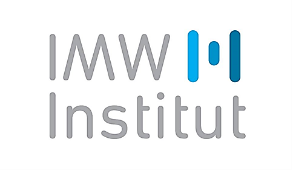 ZAHTEV ZA ISPITIVANJEVeza:Naziv: Naziv: Naziv: Naziv: Adresa:Kontakt osoba: Telefon:Adresa:Kontakt osoba: Mail:Nosilac troškova:Nosilac troškova:Nosilac troškova:Nosilac troškova:Oznaka uzorka:Dimenzije uzorka (mm):Stanje / broj uzoraka:Naziv vrste materijala / dela:Oznaka vrste materijala / dela:Standard (za proizvod) / konstrukcioni crtež:Uzorkovanje je izvršeno po (standard, tehnička specifikacija.):Poizvođač / Isporučilac:Šarža, serija, radni nalog:Obim ispitivanja:Dopunski podaci (povezana dokumenta, dodatne napomene):Tehnologija izradePovršinska zaštitaMehanička opterećenjaAmbijentLivenjeSinterovanjeHladna deformacijaTopla deformacijaMehanička obradaZavarivanjeTermička obradaNezaštićenoHemijska prevlakaGalvanska prevlakaPremaz bojePlastifikacijaJaka udarnaJaka jednoličnaDinamičkaTorzionaSavojnaHabajućeKlimatski usloviPovišena temperatruaPovišena vlagaUljeBenzinSvrha ispitivanja:SaobraznostKvalifikacijaIdentifikacijaKontrola procesaSvrha ispitivanja:Uzrok lomaAnomalno ponašanje materijalaU prilogu dato:StandardKonstrukcioni crtež3.ZAHTEV PODNEOZAHTEV PODNEOUZORKE PREUZEOUZORKE PREUZEOZAHTEV PRIMIOZAHTEV PRIMIODatumPotpisDatumPotpisDatumPotpisEVIDENCIONI BROJ: _ _ _ _ _  / _ _PREISPITIVANJE ZAHTEVA:PREISPITIVANJE ZAHTEVA:EVIDENCIONI BROJ: _ _ _ _ _  / _ _Zahtev je definisan adekvatnoDA      NEEVIDENCIONI BROJ: _ _ _ _ _  / _ _Naknadno dopunjen zahtevDA      NELaboratorijska oznaka uzorka:__________________________________Mogućnost ispunjenja zahtevaDA      NE     DELIMIČNOLaboratorijska oznaka uzorka:__________________________________Zahtev preispitao:Laboratorijska oznaka uzorka:__________________________________Datum: